Более 400 ставропольских предприятий стали отраслевыми экспертами Банка РоссииВ 2023 году опросам предприятий нефинансового сектора (мониторингу Банка России) исполнилось 25 лет! Сегодня в них добровольно участвуют около 15 тысяч российских предприятий, в их числе свыше 400 респондентов Ставропольского края. Это малый, средний и крупный бизнес из основных отраслей экономики. Мониторинг предприятий реального сектора экономики — общепринятая мировая практика. Результаты опросов учитываются при принятии решений по денежно-кредитной политике, так как в мониторинге отражается информация о текущей экономической ситуации до того, как она будет отражена в официальных данных Росстата.				В опросной анкете – простые и понятные вопросы, ответы на которые займут буквально несколько минут. Заполняя анкету представители бизнес-сообщества могут сообщить мегарегулятору своё видение того, чего не хватает бизнесу, текущих и ожидаемых объёмах производства (оказания услуг) и спроса, динамике цен, рисках и возможностях развития собственного дела и экономики в целом. Взамен каждый участник мониторинга получает аналитические обзоры – качественную и оперативную отраслевую аналитику. Руководители предприятий-участников опроса — постоянные и желанные гости рабочих встреч и круглых столов с представителями бизнес-сообщества и органов власти. 	Стать отраслевым экспертом Банка России можно в один клик: переходите по ссылке: https://cbr.ru/dkp/mp/form/ или сканируйте QR-код.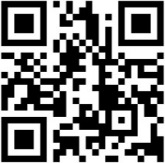 